Houston Aggie Moms President's Endowed Scholarship Recipient 2015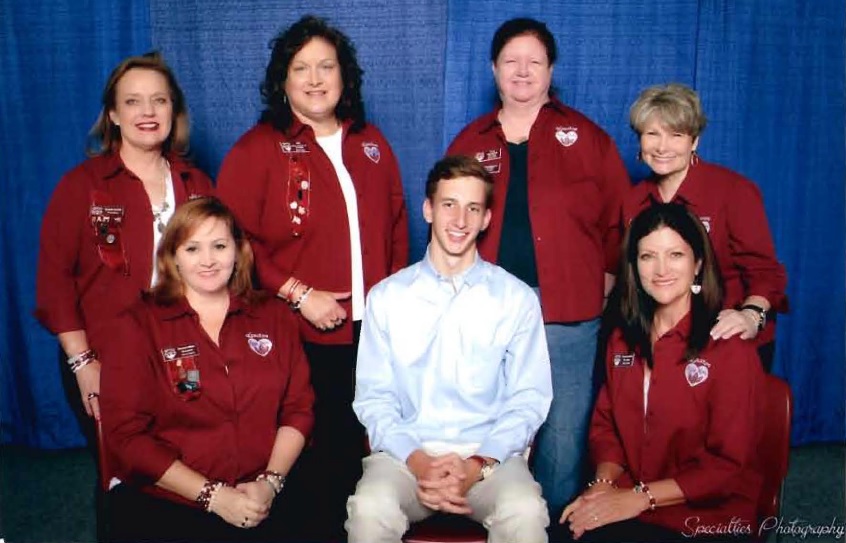 Seated:  Naomi Miller, William Pfeiffer '19, Beverly KrellStanding:  Kristi Smith, Vicki Brown-Sobecki '78, Fran Marintsch, Cheryl Dinwoodie